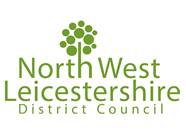 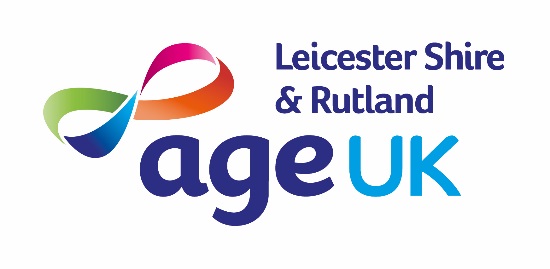 Seated Exercise Browns Court , Atkinson Road,  Ashby  LE65 2LZ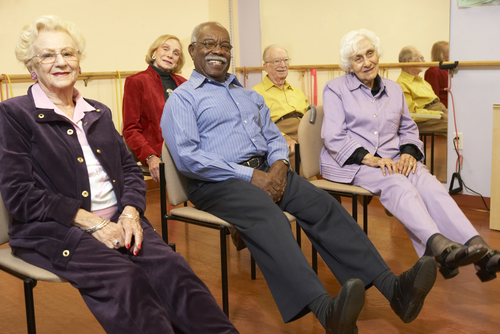 Every Friday                      3pm – 4pm   7th September - 23rd November 2018     £3 per session or 12 weeks for £30To book a place please contact Rachel Hudson on:		01530 454558		          Or Just Come Along!These classes are a fun way to improve flexibility, strength & balance. Come along, join in & make new friends! Classes led by Danny 